Presseinformation»Da Schorsch geht hoam« von Florian BockMeßkirch, Juli 2022Mörderischer Heimweg
Der neue Bayern-Krimi von Florian BockSkuriller Krimi mit viel HumorPolizist SonnleitnerUnkonventionelle  Polizeiarbeit im Stil von  »Hubert und Staller«Zum BuchEin alter Schulfreund von Polizist Richard Sonnleitner wird überfahren am Straßenrand aufgefunden. Die Kripo glaubt an einen Unfall, aber warum gibt es dann keine Bremsspuren? Gemeinsam mit seinem Kollegen Wolfgang Gruber beginnt Sonnleitner heimlich zu ermitteln. Schnell geraten die beiden an den egozentrischen Bauunternehmer Aschinger, der den Toten und dessen Großeltern aus ihrem Haus vertreiben wollte. Dummerweise hat er ein Alibi, das die beiden Polizisten nicht überprüfen können. Zur gleichen Zeit wird im Wald ein Tourist niedergeschlagen. Die Straftat scheint in Verbindung mit Drogengeschäften zu stehen. Besteht am Ende sogar ein Zusammenhang zwischen den beiden Fällen?Richard Sonnleitner muss sich bei seinen Ermittlungen mit den manchmal seltsamen Eigenheiten der Bewohner des Bayerischen Waldes herumschlagen. Dass seine Ex-Freundin Sandra plötzlich wieder in sein Leben tritt, macht das Ganze nicht wirklich einfacher.Der AutorFlorian Bock wurde 1982 im Landkreis Cham, dem Tor zum Bayerischen Wald, geboren. Nach einem eher mittelmäßigen Realschulabschluss machte er eine Lehre zum Kaufmann im Groß- und Außenhandel und blieb dann irgendwie beim Verkauf von Kloschüsseln hängen. Da er sein ganzes Leben in seiner Heimat verbracht hat, lag es nahe, diese zum Handlungsort seines ersten Romans zu machen. Privat lebt der Autor glücklich verheiratet mit Frau und zwei Töchtern in einem Dorf nahe der Stadt ChamDa Schorsch geht hoamFlorian Bock344 SeitenEUR 15,00 [D] / EUR 15,50 [A]ISBN 978-3-8392-0302-6Erscheinungstermin: 13. Juli 2022Kontaktadresse: Gmeiner-Verlag GmbH Laura OberndorffIm Ehnried 588605 MeßkirchTelefon: 07575/2095-154Fax: 07575/2095-29laura.oberndorff@gmeiner-verlag.dewww.gmeiner-verlag.deCover und Porträtbild zum Download (Verlinkung hinterlegt)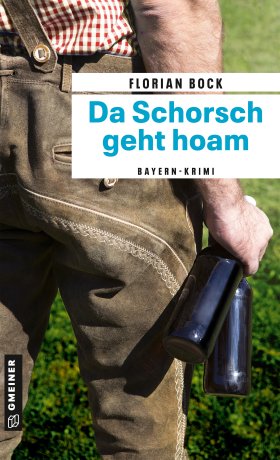 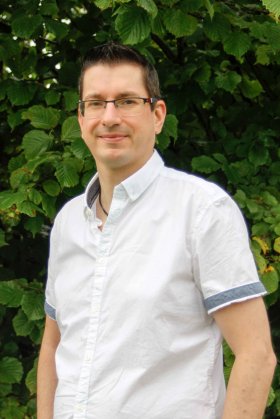                                                           Bildrechte © Verena PongratzAnforderung von Rezensionsexemplaren:Florian Bock »Da Schorsch geht hoam«, ISBN 978-3-8392-0302-6Absender:RedaktionAnsprechpartnerStraßeLand-PLZ OrtTelefon / TelefaxE-Mail